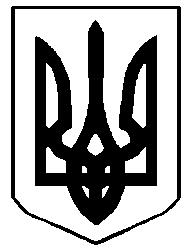 ЗАГАЛЬНООСВІТНЯ ШКОЛА І-ІІ СТУПЕНЯ С. ЗЕЛЕНЕГОРОХІВСЬКОГО РАЙОНУ ВОЛИНСЬКОЇ ОБЛАСТІНАКАЗ30.03.2018                                        с. Зелене                                           № 18Про вибуття  учняНа основі довідки виданої  загальноосвітньою школою І-ІІІ ступеня с. Лобачівка №32 від 30.03.2018р., заяви мамиНАКАЗУЮ:1. Виключити зі списків учнів 7 класу Пасічника Дмитра Миколайовича.2. Відповідальному за ведення ділової документації Мартинюк Н.В.  внести відповідні зміни до алфавітної книги, книги руху учнів.     3. Класному керівнику Рузак Г.Д. видати особову справу.4. Контроль за виконанням наказу залишаю за собою.Директор                  О. Шелест З наказом ознайомлено:                Н.В.Мартинюк                    Г.Д.Рузак